Identification de la  biotiteLabo #1InformatiqueYohan CouturePrésenté a Daniel BlaisESV Groupe 0214 avril 2022But:  Identification de la  biotiteHypothèse:  je suppose que le biotite est noirMateriel:GraniteManipulation:1. regarder le granite2. noter les résultat dans le tableau de résultatRésultat:Titre: Identification de la  biotiteAnalyse: d’apres mes résultat la biotite est noirConclusion: Mon hypothèse est  vrai car la botite est noir 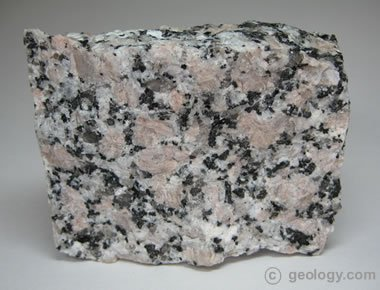 